Funktions- und Stellenbeschreibung 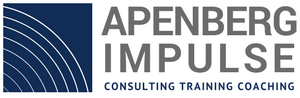 FunktionsbezeichnungPositionsbezeichnungZiel der StelleStelleninhaberDirekter VorgesetzterZeitaufwand (Vollzeit/Teilzeit/Springer)Wird vertreten durchIst Stellvertreter für: AufgabengebietNebenaufgabenZusätzlichesQualifizierungsanforderungenErsthelfer?Brandschutzbeauftragter?Azubipate?Mentor?